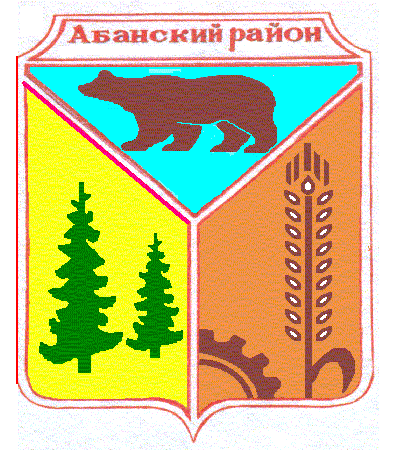 Администрация Абанского районаКрасноярского края05.05.2016                                       п. Абан                                             № 141-пПОСТАНОВЛЕНИЕОб утверждении требований к порядку разработки и принятия муниципальных правовых актов о нормировании в сфере закупок для обеспечения муниципальных нужд, содержанию указанных актов и обеспечению их исполнения(в редакции постановления от30.12.2019 № 512-п)В соответствии со статьёй 19 Федерального закона от 05.04.2013 
№ 44-ФЗ «О контрактной системе в сфере закупок товаров, работ, услуг для обеспечения государственных и муниципальных нужд», постановлением Правительства РФ от 18.05.2015 № 476 «Об утверждении общих требований к порядку разработки и принятия правовых актов о нормировании в сфере закупок, содержанию указанных актов и обеспечению их исполнения», руководствуясь ст.ст. 43, 44 Устава Абанского района Красноярского края, ПОСТАНОВЛЯЮ:Утвердить требования к порядку разработки и принятия муниципальных правовых актов о нормировании в сфере закупок для обеспечения муниципальных нужд, содержанию указанных актов и обеспечению их исполнения согласно приложению. Муниципальному казенному учреждению «Центр правового обеспечения и муниципального заказа» разместить настоящее постановление в единой информационной системе в сфере закупок в информационно-телекоммуникационной сети Интернет.Ознакомить с постановлением руководителей структурных подразделений администрации Абанского района.  Постановление опубликовать в газете «Красное знамя» и разместить на официальном сайте муниципального образования Абанский район.Контроль за выполнением постановления возложить на Первого заместителя Главы администрации Абанского района С.Д. Горнакову.Постановление вступает в силу со дня опубликования.Глава администрации Абанского района                                                                          Г.В. ИванченкоТребования к порядку разработки и принятия муниципальных правовых актов о нормировании в сфере закупок для обеспечения муниципальных нужд, содержанию указанных актов и обеспечению их исполнения(в редакции постановления от30.12.2019 № 512-п)1 Настоящие Требования к порядку разработки и принятия муниципальных правовых актов Абанского района о нормировании в сфере закупок для обеспечения муниципальных нужд муниципального образования Абанский район (далее - правовые акты), содержанию указанных актов и обеспечению их исполнения (далее - Требования) определяют требования к порядку разработки и принятия, содержанию, обеспечению исполнения следующих правовых актов органов местного самоуправления Абанского района:а) утверждающих правила определения нормативных затрат на обеспечение функций органов местного самоуправления Абанского района и подведомственных им муниципальных казенных учреждений Абанского района (далее - нормативные затраты);б) утверждающих правила определения требований к отдельным видам товаров, работ, услуг (в том числе предельные цены товаров, работ, услуг), закупаемым для обеспечения муниципальных нужд;в) утверждающих нормативные затраты на обеспечение функций органов администрации (включая соответственно муниципальные подведомственные казенные учреждения);г) утверждающих требования к отдельным видам товаров, работ, услуг (в том числе предельные цены товаров, работ, услуг), закупаемым органами администрации Абанского района и подведомственными им муниципальными казенными и бюджетными учреждениями Абанского района (далее - казенные учреждения и бюджетные учреждения).2. Под органами местного самоуправления Абанского района в соответствии с настоящими Требованиями понимаются: Абанский районный Совет депутатов, администрация Абанского района (как юридическое лицо) (далее – администрация района), а также ее структурные подразделения, наделенные правами юридического лица (далее - муниципальные органы).3. Правовые акты, указанные в подпунктах «а», «б» пункта 1 настоящего документа, разрабатываются в форме проектов постановлений администрации района в соответствии с Уставом Абанского района Красноярского края.(Абзац второй исключен постановлением от 30.12.2019 № 512-п)Согласование и утверждение данных правовых актов, осуществляется в порядке, определенном Инструкцией по делопроизводству администрации района.4. Правовые акты, указанные в подпунктах «в», «г» пункта 1 настоящего документа, разрабатываются муниципальными органами, в форме правовых актов соответствующих муниципальных органов.Подготовка и согласование данных проектов правовых актов осуществляется в порядке, предусмотренном для подготовки и согласования в  муниципальном органе.5. Проекты актов, указанные в подпунктах, «б», «г» пункта 1 настоящего документа, подлежат обязательному обсуждению в целях осуществления общественного контроля.Для проведения обсуждения в целях общественного контроля проектов правовых актов, указанных в пункте 1 настоящего документа, администрация района, муниципальные органы размещают проекты указанных правовых актов и пояснительные записки к ним в установленном порядке в единой информационной системе в сфере закупок, с указанием адреса электронной почты для направления заключений, а также даты начала и даты окончания приема заключений по результатам обсуждения в целях общественного контроля.Срок проведения обсуждения в целях общественного контроля устанавливается муниципальными органами и не может быть менее семи рабочих дней со дня размещения проектов правовых актов, указанных в пункте 1 настоящего документа, в единой информационной системе в сфере закупок.6. Предложения общественных объединений, юридических и физических лиц, поступившие в электронной или письменной форме по результатам обсуждения в целях общественного контроля, носят рекомендательный характер и подлежат обязательному рассмотрению разработчиками проектов правовых актов в течение 5 рабочих дней со дня окончания срока проведения обсуждения в целях общественного контроля.7. Разработчики проектов правовых актов не позднее 3 рабочих дней со дня окончания срока рассмотрения предложений общественных объединений, юридических и физических лиц размещают эти предложения и ответы на них в единой информационной системе в сфере закупок и на официальном сайте муниципального образования Абанский район в информационно-телекоммуникационной сети Интернет.8. В случае выявления по результатам обсуждения в целях общественного контроля несоответствия проектов правовых актов, указанных в пункте 1 настоящих Требований, действующему законодательству Российской Федерации и (или) учитывая предложения общественных объединений, юридических и физических лиц разработчики проектов правовых актов принимают решение о внесении изменений в проекты правовых актов и при необходимости дорабатывают проекты правовых актов в срок не позднее 3 рабочих дней со дня получения указанных предложений.9. Муниципальные органы вправе предварительно обсудить проекты правовых актов, указанных в подпунктах «б», «г» пункта 1 настоящего документа, на заседаниях Общественного совета муниципального образования Абанский район (далее - Общественный совет).(В редакции постановления от 30.12.2019 № 512-п)10.(Исключен постановлением от 30.12.2019 № 512-п)11. Муниципальные органы в срок до 01 июля 2016 года принимают правовые акты, указанные подпунктах «в», «г» пункта 1 настоящего документа.12. Правовые акты, предусмотренные подпунктами «б», «г» пункта 1 настоящего документа, пересматриваются муниципальными органами не реже одного раза в год.13. В случае принятия решения, указанного в подпункте «а» пункта 9 настоящего документа, администрация района, муниципальные органы утверждают правовые акты,  после их доработки в соответствии с решениями, принятыми общественным советом.14. Администрация района, муниципальные органы в течение трех рабочих дней со дня принятия правовых актов, указанных в подпункте «б», «г» пункта 1 настоящего документа, размещают эти правовые акты в установленном порядке в единой информационной системе в сфере закупок.15. Внесение изменений в правовые акты, указанные в подпунктах «а», «б» пункта 1 настоящих Требований, осуществляется в случаях изменения законодательства Российской Федерации и иных нормативных правовых актов о контрактной системе в сфере закупок товаров, работ, услуг для обеспечения государственных и муниципальных нужд в порядке, установленном для их принятия.16. Внесение изменений в правовые акты, указанные в подпунктах «в», «г» пункта 1 настоящих Требований, осуществляется в следующих случаях:изменение лимитов бюджетных обязательств, доведенных до органов администрации как получателей бюджетных средств на закупку товаров, работ, услуг в рамках исполнения бюджета Абанского района;изменение предельной цены товаров, работ, услуг на основании пересчета с применением утвержденного на дату изменений индекса потребительских цен (или индекса корректировки цен);изменение полномочий органов администрации района;изменение структуры и характеристик потребительских свойств товаров, работ, услуг.Внесение изменений в правовые акты осуществляется в порядке, установленном для их принятия.17. Постановление администрации района, утверждающее правила определения требований к закупаемым муниципальными органами и подведомственными им казенными учреждениями и бюджетными учреждениями для обеспечения муниципальных нужд отдельным видам товаров, работ, услуг (в том числе предельные цены товаров, работ, услуг, должно определять:а) порядок определения значений характеристик (свойств) отдельных видов товаров, работ, услуг (в том числе предельных цен товаров, работ, услуг), включенных в утвержденный администрацией района перечень отдельных видов товаров, работ, услуг;б) порядок отбора отдельных видов товаров, работ, услуг (в том числе предельных цен товаров, работ, услуг), закупаемых органами администрации и подведомственными указанным органам казенными учреждениями и бюджетными учреждениями (далее - ведомственный перечень);в) форму ведомственного перечня.18. Постановление администрации района, утверждающее правила определения нормативных затрат, должно определять:а) порядок расчета нормативных затрат, в том числе формулы расчета;б) обязанность органов администрации определить порядок расчета нормативных затрат, для которых порядок расчета не определен администрацией района;в) требование об определении органами администрации нормативов количества и (или) цены товаров, работ, услуг, в том числе сгруппированных по должностям работников и (или) категориям должностей работников.19. Правовые акты муниципальных органов, утверждающие требования к отдельным видам товаров, работ, услуг, закупаемым муниципальными органами и подведомственными им казенными учреждениями и бюджетными учреждениями, должен содержать следующие сведения:а) наименования заказчиков (подразделений заказчиков), в отношении которых устанавливаются требования к отдельным видам товаров, работ, услуг (в том числе предельные цены товаров, работ, услуг);б) перечень отдельных видов товаров, работ, услуг с указанием характеристик (свойств) и их значений.20. Муниципальные органы разрабатывают и утверждают индивидуальные, установленные для каждого работника, и (или) коллективные, установленные для нескольких работников, нормативы количества и (или) цены товаров, работ, услуг по структурным подразделениям указанных органов и подведомственным указанным органам казенным учреждениям и бюджетным учреждениям.21. Правовой акт муниципальных органов, утверждающий нормативные затраты на обеспечение функций органов администрации (включая соответственно подведомственные казенные учреждения), должен определять:а) порядок расчета нормативных затрат, для которых правилами определения нормативных затрат не установлен порядок расчета;б) нормативы количества и (или) цены товаров, работ, услуг, в том числе сгруппированные по должностям работников и (или) категориям должностей работников.22. Правовые акты, указанные в подпунктах «в», «г» пункта 1 настоящих Требований, могут устанавливать требования к отдельным видам товаров, работ, услуг, закупаемым одним или несколькими казенными учреждениями, бюджетными учреждениями, и (или) нормативные затраты на обеспечение функций органов администрации и (или) подведомственных им казенных учреждений.23. Требования к отдельным видам товаров, работ, услуг и нормативные затраты применяются для обоснования объекта и (или) объектов закупки соответствующего органа администрации, в том числе подведомственных указанным органам казенным учреждениям и бюджетным учреждениям.24. В целях обеспечения исполнения правовых актов, указанных в подпунктах «в», «г» пункта 1 настоящих Требований, в ходе проведения мероприятий по контролю, предусмотренных нормативными правовыми актами администрации района, регулирующими осуществление контроля в сфере закупок и внутреннего муниципального финансового контроля, осуществляется проверка органами администрации, уполномоченными на осуществление контроля в сфере закупок и внутреннего муниципального финансового контроля, исполнения органами администрации, а также подведомственными указанным органам казенными учреждениями и бюджетными учреждениями требований правовых актов.Приложение к постановлению администрации Абанского района от 05.05.2016 № 141-п1111111